РОССИЙСКАЯ ФЕДЕРАЦИЯ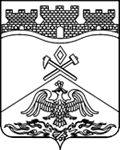 РОСТОВСКАЯ ОБЛАСТЬмуниципальное бюджетное общеобразовательное учреждение г. Шахты Ростовской области «Средняя общеобразовательная школа №14 имени Героя Советского Союза И.К. Мирошникова»      (МБОУ СОШ №14 г.Шахты)346519, г. Шахты Ростовской области, ул.Пограничная, 47-в, тел: (86362)2 75 67, e-mail: school14@shakhty-edu.ruУЧЕБНЫЙ ПЛАН10-11 классов (ФГОС СОО)на 2021-2022 учебный год (выдержка из основной образовательной программы начального общего образования МБОУ СОШ №14 г.Шахты, принятой решением педагогического совета МБОУ СОШ №14 г.Шахты (протокол №1 от 30.08.2021), утвержденной приказом от 31.08.2021 №83)г. Шахты2021Основная образовательная программа среднего общего образования (далее – ООП СОО) МБОУ СОШ №14 г.Шахты (далее – ОО) реализуется через учебный план 10-11 классов ФГОС СОО, который определяет минимальное и максимальное количество часов учебных занятий на уровне среднего общего образования и перечень обязательных учебных предметов.УП ФГОС СОО составлен в соответствии с требованиями федерального государственного образовательного стандарта среднего общего образования (далее – ФГОС), а также с учетом требований примерной основной образовательной программы среднего общего образования (далее – ПООП СОО) и федерального государственного образовательного стандарта среднего общего образования (далее – ФГОС СОО) и:определяет общие рамки отбора учебного материала, формирования перечня результатов образования и организации образовательной деятельности;отражает организационно-педагогические условия, необходимые для достижения результатов освоения ООП СОО в соответствии с ФГОС СОО;фиксирует максимальный объем аудиторной нагрузки обучающихся, состав и структуру предметных областей; отражает и конкретизирует основные показатели ФГОС СОО (состав учебных предметов, недельное распределение учебного времени, отводимого на освоение содержания образования по классам, учебным предметам, максимально допустимую недельную нагрузку обучающихся).УП СОО разработан на основе следующих нормативных документов:Федеральный закон «Об образовании» от 29.12.2012 №273 «Об образовании в Российской Федерации»;Областной закон «Об образовании в Ростовской области» от 14.11.2013 №26-ЗС (в ред. областных законов от 24.04.2015 №362-ЗС, от 06.05.2016 №527-ЗС, от 07.11.2016 №660-ЗС, от 29.12.2016 №936-ЗС, от 07.11.2018 №36-ЗС, от 05.12.2018 №59-ЗС);приказ Минобрнауки России от 17.05.2012 №413 «Об утверждении федерального государственного образовательного стандарта среднего общего образования» (с изменениями и дополнениями от 29.12.2014, 31.12.2015, 29.06.2017);приказ Минобрнауки России от 30.08.2013 №1015 «Об утверждении Порядка организации и осуществления образовательной деятельности по основным общеобразовательным программам – образовательным программам начального общего, основного общего и среднего общего образования» (в ред. от 13.12.2013, 28.05.2014, 17.07.2015, 01.03.2019);федеральный перечень учебников, рекомендуемых в использованию при реализации имеющих государственную аккредитацию образовательных программ начального общего, основного общего, среднего общего образования, утвержденный приказом Минобрнауки России от 31.03.2014 №253, с изменениями, утвержденными приказами от 08.06.2015 №576, от 28.12.2015 №1529, от 26.01.2016 №38, от 21.04.2016 №459, от 29.12.2016 №1677, от 08.06.2017 №535, от 20.06.2017 №581, от 05.07.2017 №629,федеральный перечень учебников, рекомендуемых в использованию при реализации имеющих государственную аккредитацию образовательных программ начального общего, основного общего, среднего общего образования, утвержденный приказом Минпросвещения России от 28.12.2018 №345,письмо Минобразования России  от 31.10.2003 № 13-51-263/123 «Об оценивании  и аттестации учащихся, отнесенных по состоянию  здоровья к специальной медицинской группе для занятий физической культурой»;письмо Минобрнауки России от 08.10.2010 №ИК-1494/19 «О введении третьего часа физической культуры»,Постановления Главного государственного санитарного врача Российской Федерации от 28 сентября 2020 года №28. «Об утверждении санитарных правил СП 2.4.3648-20 "Санитарно-эпидемиологические требования к организациям воспитания и обучения, отдыха и оздоровления детей и молодежи";письмо министерства общего и профессионального образования Ростовской области от 31.05.2020 №24-4.1-7171 о направлении рекомендаций по составлению УП на 2021-2022 учебный год,Устава МБОУ СОШ №14 г.Шахты,ООП СОО МБОУ СОШ №14 г.Шахты. Количество учебных занятий за 1 учебный год составляет 1190 часов, что  соответствует требованиям, установленным ФГОС СОО, утвержденного приказом Минобразования РФ от 09.03.2004 №1312:Количество учебных занятий за 2 учебный год составляет 1190 часов, что  соответствует требованиям, установленным ФГОС СОО, утвержденного приказом Минобразования РФ от 09.03.2004 №1312:УП ФГОС СОО ориентирован на реализацию и расширение инновационной деятельности на уровне среднего общего образования, которая включает:реализацию образовательной программы среднего общего образования,  обеспечивающей базовую подготовку по обязательным учебным предметам в 10-11 классах;реализацию долгосрочных проектов в работе школьного научного общества;организацию практико-ориентированной учебной деятельности;расширение спектра прикладного и интегрированного использования информационно-коммуникативных технологий в урочной и внеурочной деятельности; участие во всероссийских, региональных и муниципальных научно-практических конференциях, муниципальных, региональных, всероссийских и международных олимпиадах и предметных конкурсах;сотрудничество с вузами;подготовку обучающихся к осознанному, мотивированному выбору и реализации траектории дальнейшего образования;совершенствование ученического самоуправления;участие в волонтёрском движении, социальных проектах, военно-патриотических и спортивных акциях и мероприятиях;модернизацию социально-бытовых условий работы средней школы.УП ФГОС СОО в 2021-2022 учебном году реализует модель универсального (непрофильного) обучения. Учебные предметы УП СОО представлены на базовом общеобразовательном уровне, ориентированном на:завершение общеобразовательной подготовки обучающихся,формирование общей культуры,реализацию мировоззренческих, воспитательных, развивающих задач общего образования, задач социализации и развития представлений обучающихся о перспективах профессионального образования и будущей профессиональной деятельности.Обязательными учебными предметами на базовом уровне являются «Русский язык», «Литература», «Иностранный язык» (английский язык), «Математика», «История», «Астрономия», «Физическая культура», «Основы безопасности жизнедеятельности», а также интегрированные учебные предметы «Обществознание (включая экономику и право)» и «Естествознание».Обязательный учебный предмет «Русский язык» изучается в 10-11 классах в объеме 1 часа в неделю. Обязательные учебные предметы «Литература», «Английский язык» демонстрируют объем часов– по 3 часа в неделю в 10-11 классах. Обязательный учебный предмет «Математика» представлен курсами «Алгебра и начала математического анализа» и «Геометрия»:«Алгебра и начала математического анализа» изучаются в объеме 3 часов в неделю в 10классах, «Геометрия» изучается в объеме 1 часа в неделю в 10 классах, в объеме 2 часа в неделю в 11 классах.Обязательный учебный предмет «История» изучается в 10-11 классах в объеме 2 часов в неделю.Интегративный учебный предмет «Обществознание (включая экономику и право)» инвариантной части учебного плана изучается в качестве самостоятельных учебных предметов:«Обществознание» (2 час в неделю).«Экономика» (1 час в неделю), «Право» (1 час в неделю).Интегрированный учебный предмет «Естествознание» заменен учебными предметами «Физика» (3 часа в неделю), «Химия» (2 часа в неделю), «Биология» (2 часа в неделю).Обязательный учебный предмет «Астрономия» изучается на базовом уровне в 10 классе в объеме 1 часа в неделю. Обязательный учебный предмет «Основы безопасности жизнедеятельности» (1 час в неделю в 10-11 классах), в 10 классе включает в рамках бюджетного финансирования проведение 5-ти дневных учебных сборов в количестве 35 часов с целью обучения начальным знаниям в области обороны и  подготовки по основам военной службы.Обязательный учебный предмет «Физическая культура» изучается в объеме 3 часа в неделю. Таким образом, УП ФГОС СОО включает все обязательные учебные предметы. Общеобразовательный уровень подготовки обучающихся 10-11 классов составляют и другие базовые учебные предметы ФГОС СОО:учебный предмет «География» изучается в объеме 2 часов в неделю в 10-11 классах;учебные предметы «Информатика и ИКТ изучается в объеме 1 часа в неделю.При проведении занятий по таким учебным предметам, как «Английский язык», «Физическая культура», при наполняемости класса 25 и более человек осуществляется деление 10-11 классов на две группы.Максимально допустимая недельная нагрузка в 10 классах соответствует требованиям СанПиН 2.4.3648-20: 35 часов в неделю. Пределы времени, требуемого для выполнения домашних заданий, установлены п. 10.30.СанПиН 2.4.3648-20: в10 классах – до3,5 ч.При составлении УП ФГОС СОО учитывались результаты учебной деятельности, имеющееся кадровое, методическое обеспечение, материально-техническая база ОО, социальный заказ обучающихся и их родителей (законных представителей).Учебный план дает возможность расширить содержание среднего общего образования, соответствует образовательным потребностям обучающихся и их родителей (законных представителей), способствует повышению качества образовательной подготовки и создает необходимые условия развития творческих способностей обучающихся.При реализации УП ФГОС СОО в 10-11 классах используются учебники,  включенные в:федеральный перечень учебников, рекомендуемых в использованию при реализации имеющих государственную аккредитацию образовательных программ начального общего, основного общего, среднего общего образования, утвержденный приказом Минпросвещения России от 28.12.2018 №345, федеральный перечень учебников, рекомендованных (допущенных) к использованию в образовательном процессе в образовательных учреждениях, реализующих образовательные программы общего образования и имеющих государственную аккредитацию, утвержденный приказом Минобрнауки России от 31.03.2014 №253 (с изменениями, утвержденными приказами от 08.06.2015 №576, от 28.12.2015 №1529, от 26.01.2016 №38, от 21.04.2016 №459, от 29.12.2016 №1677, от 08.06.2017 №535, от 20.06.2017 №581, от 05.07.2017 №629).Освоение ООП ФГОС СОО сопровождается текущим контролем успеваемости и промежуточной аттестацией обучающихся в соответствии с Положением о проведении промежуточной аттестации и осуществлении текущего контроля их успеваемости (принято решением педагогического совета (протокол №1) от 30.08.2016, утверждено приказом от 01.09.2016 №90) и календарным учебным графиком на 2021-2022 учебный год.Промежуточная аттестация обучающихся в ОО проводится:в форме аттестационной работы – учителем-предметником в соответствии с рабочей программойпо контрольно-измерительным материалам, являющимся частью рабочей программы;в форме экзамена – аттестационной комиссией в количестве не менее трех человек, включающей представителя администрации ОО, учителя-предметника данного класса и ассистента из числа педагогов того же цикла/предметной области, утвержденной приказом руководителя ОО в соответствии с расписанием, утвержденным руководителем ОО за 30 рабочих дней до ее проведения, по контрольно-измерительным материалам, прошедшим экспертизу в установленном порядке и утвержденным приказом руководителя с соблюдением режима конфиденциальности.Аттестационная работа, экзамен могут проводиться в форме:комплексной контрольной работы;итоговой контрольной работы;письменных и устных экзаменов;тестирования;защиты индивидуального/группового проекта;иных формах, определяемых ООП и (или) ИУП.Обучающиеся с ограниченными возможностями здоровья (далее – ОВЗ), обучающиеся по адаптированной основной общеобразовательной программе (далее – АООП) в соответствии с состоянием здоровья имеют право проходить промежуточную аттестацию в иных формах или быть освобожденными от прохождения промежуточной аттестации решением педагогического совета.Перечень учебных предметов, курсов, дисциплин (модулей), выносимых на промежуточную аттестацию в форме экзамена, и форма проведения экзаменов определяются педагогическим советом ОО и утверждаются приказом директора ОО не позднее чем за 2 месяца до начала промежуточной аттестации.Кроме того, тем же решением педагогического совета ОО согласуется (приказом директора ОО утверждается) перечень экзаменов по учебным предметам, курсам, дисциплинам (модулям), выбранным обучающимися для сдачи экзаменов:2 экзамена по выбору в 10 классах.Количество учебных предметов, курсов, дисциплин (модулей), выносимых на промежуточную аттестацию в форме экзамена, не может быть больше 4-х в 10 классах (2 обязательных экзамена, 2 экзамена по выбору обучающихся).Годовой учебный план МБОУ СОШ №14 г.Шахты на уровне среднего общего образованияв рамках федерального государственного образовательного стандарта среднего общего образования (10-11 классы) на 2021-2022 учебный год (5-дневная учебная неделя)РАССМОТРЕНОПротокол №1 заседания педагогического совета от 30 августа 2021г«УТВЕРЖДАЮ»Директор МБОУ СОШ №14 г.Шахты_______________Л.В.КучукПриказ от 31.08.2021г. №83Класс 10Количество учебных недель35Максимально допустимая аудиторная недельная нагрузка (в академических часах)34Объем учебных часов за год1190Класс 11Количество учебных недель35Максимально допустимая аудиторная недельная нагрузка (в академических часах)34Объем учебных часов за год1190Предметная областьУчебные предметыКол-во часовКол-во часовПредметная областьБазовый уровень10 класс11 классРусский языки литератураРусский язык11Русский языки литератураЛитература33Родной язык и родная литератураРодной язык1-Родной язык и родная литератураРодная литература-1Иностранный языкИностранный язык33Общественные наукиИстория22Общественные наукиГеография22Общественные наукиЭкономика11Общественные наукиПраво11Общественные наукиОбществознание22Математика и информатика***Алгебра и начала математического анализа33Математика и информатика***Геометрия12Математика и информатика***Информатика11Естественные наукиФизика33Естественные наукиАстрономия1-Естественные наукиХимия22Естественные наукиБиология22Физическая культура, экология и основы безопасности жизнедеятельностиФизическая культура33Физическая культура, экология и основы безопасности жизнедеятельностиОсновы безопасности жизнедеятельности11Индивидуальный проект11ИТОГО:3434